Приложение 3к приказу Министра финансов Республики Казахстанот 4 июня 2015 года № 348Регламент государственной услуги«Регистрация налогоплательщиков»1. Общие положения1. Государственная услуга "Регистрация налогоплательщиков" (далее – государственная услуга) оказывается на основании Стандарта государственной услуги "Регистрация налогоплательщиков", утвержденного приказом Министра финансов Республики Казахстан от 27 апреля 2015 года № 284 "Об утверждении стандартов государственных услуг, оказываемых органами государственных доходов Республики Казахстан" (зарегистрированный в Реестре государственной регистрации нормативных правовых актов под № 11273) (далее – Стандарт), территориальными органами Комитета государственных доходов Министерства финансов Республики Казахстан по районам, городам и районам в городах, на территории специальных экономических зон (далее – услугодатель).Прием документов и выдача результата оказания государственной услуги осуществляются через: 1) услугодателем через центры оказания услуг (далее – ЦОУ);2) некоммерческое акционерное общество "Государственная корпорация "Правительство для граждан" (далее – Государственная корпорация);3) посредством веб-портала "электронного правительства": www.egov.kz (далее – портал).2. Форма оказания государственной услуги: электронная (частично автоматизированная) и (или) бумажная.3. Результатом оказания государственной услуги является: 1) выдача регистрационного свидетельства по форме, утвержденной уполномоченным органом (при внесении сведений о нерезиденте, иностранце или лице без гражданства, юридических лицах-нерезидентах, осуществляющих деятельность в Республике Казахстан через постоянное учреждение без открытия филиала, страховой организации (страховой брокер) или зависимом агенте, дипломатическом и приравненным к нему представительстве, консульском учреждение в ГБД НП);2) мотивированный ответ об отказе в оказании государственной услуги в случаях и по основаниям, указанным в пункте 10 Стандарта.Форма предоставления результата оказания государственной услуги: бумажная.»2. Порядок действий структурных подразделений (работников) услугодателя в процессе оказания государственной услуги4. Основанием для начала процедуры (действия) по оказанию государственной услуги является представление услугополучателем налогового заявления, а также документов, указанных в пункте 9 Стандарта.5. Процедура (действия) процесса оказания государственной услуги:1) прием документов – 20 (двадцать) минут:работник, ответственный за прием документов в присутствии услугополучателя:сверяет данные, отраженные в налоговом заявлении с документом, удостоверяющим личность (при представлении интересов физического лица проверяет наличие нотариально заверенной доверенности, в которой должен быть указан конкретный перечень полномочий уполномоченного представителя услугополучателя или при предъявлении доверенности на представление интересов юридического лица проверяет наличие подписи руководителя и печати юридического лица) – 2 (две) минуты; проверяет полноту представленных документов – 3 (три) минуты; проверяет данные, указанные в налоговом заявлении налогоплательщика со сведениями, имеющимися в регистрационных данных информационной системы "Интегрированная налоговая информационная система" (далее – ИС ИНИС) – 5 (пять) минут;регистрирует налоговое заявление в ИС ИНИС – 5 (пять) минут;указывает на втором экземпляре налогового заявления входящий номер документа, выданный ИС ИНИС, свою фамилию, инициалы и расписывается в нем – 3 (три) минуты;выдает услугополучателю талон о получении налогового заявления (далее – талон), согласно приложению 1 к настоящему Регламенту государственной услуги – 2 (две) минуты;2) работник, ответственный за обработку документов, обрабатывает входные документы:при внесении сведений о налогоплательщике в ГБДНП – в течение 3 (трех) рабочих дней;при внесении изменений в регистрационные данные налогоплательщика в ГБДНП – в течение 3 (трех) рабочих дней;при снятии с регистрационного учета нерезидента – в течение 1 (одного) рабочего дня;3) работник, ответственный за выдачу документов, при обращении услугополучателя с документом, удостоверяющим личность, регистрирует выходные документы в журнале выдачи выходных документов (далее – Журнал), согласно приложению 2 к настоящему Регламенту государственной услуги и выдает их нарочно под роспись в Журнале – 10 (десять) минут.3. Порядок взаимодействия структурных подразделений (работников) услугодателя в процессе оказания государственной услуги6. В процессе оказания государственной услуги участвуют работники ЦОУ услугодателя.7. Работник, ответственный за прием документов, принимает, проверяет, регистрирует и вводит в ИС ИНИС документы, представленные услугополучателем.8. Работник, ответственный за прием документов, передает документы работнику, ответственному за обработку документов.9. Работник, ответственный за выдачу документов, при обращении услугополучателя с документом, удостоверяющим личность, регистрирует выходные документы в Журнале и выдает их нарочно под роспись в журнале – 10 (десять) минут.10. Блок-схема последовательности процедур (действий) по оказанию государственной услуги "Регистрация налогоплательщиков", приведена в приложении 3 к настоящему Регламенту государственной услуги.4. Порядок взаимодействия с Государственной корпорациейи (или) иными услугодателями, а также порядок использованияинформационных систем в процессе оказания государственнойуслуги11. Диаграмма функционального взаимодействия при оказании государственной услуги через портал, отражающая порядок обращения и последовательности процедур (действий) услугодателя и услугополучателя, приведена в приложении 4 к настоящему Регламенту государственной услуги:1) услугополучатель осуществляет регистрацию на портале с помощью своего регистрационного свидетельства электронной цифровой подписи (далее – ЭЦП) либо с помощью индивидуального идентификационного номера/бизнес идентификационного номера (далее – ИИН/БИН) и пароля (осуществляется для незарегистрированных услугополучателей на портале);2) процесс 1 – процесс ввода услугополучателем ИИН/БИН пароля (процесс авторизации) либо авторизация с помощью регистрационного свидетельства ЭЦП на портал для получения государственной услуги;3) условие 1 – проверка на портале подлинности данных о зарегистрированном услугополучателе через логин (ИИН/БИН) и пароль, также сведении о услугополучателе;4) процесс 2 – формирование на портале сообщения об отказе в авторизации в связи с имеющимися нарушениями в данных услугополучателя;5) процесс 3 – выбор услугополучателем услуги, указанной в настоящем Регламенте государственной услуги, а также автоматически запрос через шлюз электронного правительства (далее – ШЭП) о данных услугополучателя в государственную базу данных физических лиц/государственную базу данных юридических лиц (далее – ГБД ФЛ/ГБД ЮЛ);6) условие 2 – проверка данных услугополучателя на ГБД ФЛ/ГБД ЮЛ;7) процесс 4 – формирование сообщения об отказе в запрашиваемой государственной услуге в связи с не подтверждением данных услугополучателя в ГБД ФЛ/ГБД ЮЛ;8) процесс 5 – выбор услугополучателем регистрационного свидетельства ЭЦП для удостоверения, подписания запроса;9) условие 3 – проверка на портале срока действия регистрационного свидетельства ЭЦП и отсутствия в списке отозванных (аннулированных) регистрационных свидетельств, а также соответствия идентификационных данных (между ИИН/БИН указанным в запросе и ИИН/БИН указанным в регистрационном свидетельстве ЭЦП);10) процесс 6 – формирование сообщения об отказе в запрашиваемой государственной услуге в связи с не подтверждением подлинности ЭЦП услугополучателя;11) процесс 7 – удостоверение запроса для оказания государственной услуги посредством ЭЦП услугополучателя и автоматический переход с портала в веб-приложение "Кабинет налогоплательщика" (далее – КНП);12) процесс 8 – вывод на экран формы запроса для оказания государственной услуги и заполнение услугополучателем формы (ввод данных) с учетом ее структуры и форматных требований, и прикрепление к форме запроса необходимых копий документов в электронном виде, указанные в пункте 9 Стандарта;13) процесс 9 – регистрация электронного документа КНП; 14) процесс 10 – направление запроса (заявления) в ИС ИНИС;15) условие 4 – проверка (обработка) запроса услугодателем;16) процесс 11 – формирование сообщения об отказе в запрашиваемой государственной услуге в связи с имеющимися нарушениями;17) процесс 12 – получение услугополучателем на портале и на КНП результата государственной услуги сформированного в ИС ИНИС. Электронный документ формируется с использованием ЭЦП уполномоченного лица услугодателя.12. Процедура (действия) услугодателя по оказанию государственной услуги при представлении услугополучателем документов в Государственную коропорацию в явочном порядке на бумажном носителе:1) работник Государственной корпорации принимает, проверяет документы, представленные услугополучателем в Государственную корпорацию, направляет услугополучателя в сектор самообслуживания "Connection Point" – 10 (десять) минут;2) услугополучатель осуществляет действия, указанные в пункте 11 настоящего Регламента государственной услуги.13. Справочники бизнес-процессов оказания государственной услуги "Регистрация налогоплательщиков" приведены в приложениях 5, 6 и 7 к настоящему Регламенту государственной услуги.Приложение 1к Регламенту государственной услуги «Регистрация налогоплательщиков» формаТалон о получении налогового заявленияУправление государственных доходов по _______________ Департамента государственных доходов по ______________ области (городу)  Комитета государственных доходов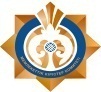 Министерства финансов Республики КазахстанНаименование и ИИН /БИН налогоплательщика: ______________________________________________________________________________________________________________Наименование входного документа:_________________________________________________________________________________________________________________________Дата принятия входного документа: _____________________________________________Регистрационный номер: ______________________________________________________Наименование выходного документа: _______________________________________________________________________________________________________________________Срок подготовки выходного документа согласно налоговому законодательству:____________________________________________________________Номер «окна» для выдачи выходного документа: _________________________________Ф.И.О. и должность работника органа государственных доходов, принявшего входной документ:__________________________________________  ________________________                                                                                                                                        (подпись)Приложение 2к Регламенту государственной услуги «Регистрация налогоплательщиков»                                                               формаЖурнал выдачи выходных документов  Приложение 3к Регламенту государственной услуги«Регистрация налогоплательщиков» Блок-схемапоследовательности процедур (действий) по оказанию государственной услуги«Регистрация налогоплательщиков»*НЗ – налоговое заявление.Приложение 4к Регламенту государственной услуги«Регистрация налогоплательщиков»Диаграмма функционального взаимодействия при оказании государственной услуги через портал Условные обозначения:Приложение 5к Регламенту государственной услуги «Регистрация налогоплательщиков» Справочник бизнес-процессов оказания государственной услуги«Регистрация налогоплательщиков»*СФЕ	- структурно-функциональная единица: взаимодействие структурных подразделений (работников) услугодателя, Государственной корпорации, веб-портала «электронного правительства»;	- начало или завершение оказания государственной услуги;- наименование процедуры (действия) услугополучателя и (или) СФЕ;	- вариант выбора;- переход к следующей процедуре (действию).Приложение 6к Регламенту государственной услуги «Регистрация налогоплательщиков»Справочник бизнес-процессов оказания государственной услуги«Регистрация налогоплательщиков» через портал *СФЕ	- структурно-функциональная единица: взаимодействие структурных подразделений (работников) услугодателя, Государственной корпорации, веб-портала «электронного правительства»;	- начало или завершение оказания государственной услуги;- наименование процедуры (действия) услугополучателя и (или) СФЕ;	- вариант выбора;- переход к следующей процедуре (действию).Приложение 7к Регламенту государственной услуги «Регистрация налогоплательщиков» Справочник бизнес-процессов оказания государственной услуги«Регистрация налогоплательщиков» через Государственную корпорацию*СФЕ	- структурно-функциональная единица: взаимодействие структурных подразделений (работников) услугодателя, Государственной корпорации, веб-портала «электронного правительства»;	- начало или завершение оказания государственной услуги;- наименование процедуры (действия) услугополучателя и (или) СФЕ;	- вариант выбора;- переход к следующей процедуре (действию).№№ п/пНалогоплательщикНалогоплательщикСведения о выходном документеСведения о выходном документеСведения о выходном документеФ.И.О. получившего выходной  документНаименование документа, предъявленного для получения выходного документа (доверенность, удостоверение личности и так далее)ПодписьДата выдачи выходного документа№№ п/пНаименование, Ф.И.О.ИИН/БИННаименованиеНомерСерияФ.И.О. получившего выходной  документНаименование документа, предъявленного для получения выходного документа (доверенность, удостоверение личности и так далее)ПодписьДата выдачи выходного документа12345678910